Firefighter 1 Tally Sheet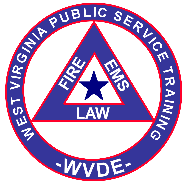 FF 1 Course Number:	-08HazMat Aw/Ops Course Number:	-08Location:	Instructor:	An X in FF 1 and HazMat Aw/Ops column indicates the participant met the 90% attendance rule and passed practical skills evaluations.  P or F with the test score is listed in the test columns.  An X in CPR FA column indicates the participant had a current CPR and First Aid card at the conclusion of the course.  An X or date in the Live Burn column indicates the participant completed live burn training.Updated xx-xx-20xxNameFF 1FF 1 TestCPRFALive BurnHazMat Aw/OpsHazMat Aw/Ops TestHazMat Aw/Ops Certificate IssuedFF 1 Certificate IssuedNotes12345678910111213141516171819202122232425